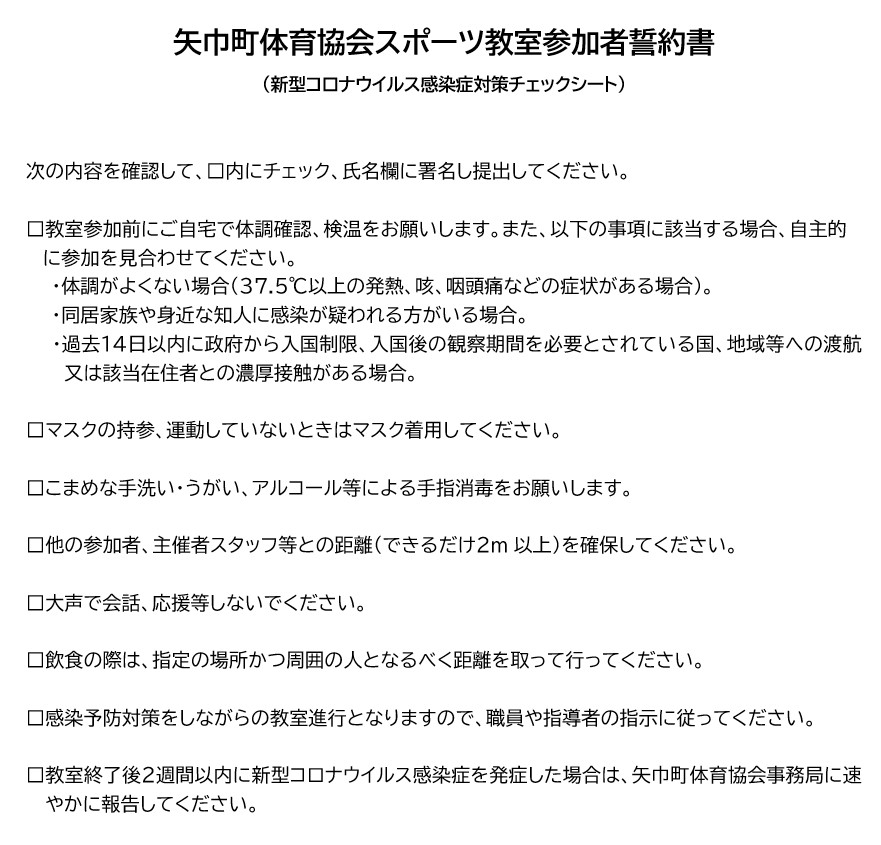 新型コロナウイルス感染防止のため、以上の事項を遵守することを誓約します。令和　　　年　　　月　　　日　　　　　　　　　　　　　　　　　　　　　　　　　　　　　　　　　　　参加者氏名：　　　　　　　　　　　　　　　　　　　　　　　　　　　　　　　　　　　　　　　　　　　　　　　　　　　　　　　保護者氏名：　　　　　　　　　　　　　　　　　　　　